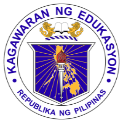 	GRADES 1 to 12	DAILY LESSON LOGSchool:DepEdClub.comGrade Level:VI	GRADES 1 to 12	DAILY LESSON LOGTeacher:Learning Area:ENGLISH	GRADES 1 to 12	DAILY LESSON LOGTeaching Dates and Time:JANUARY 4 – 6, 2023 (WEEK 7)Quarter:2ND QUARTERMONDAYTUESDAYWEDNESDAYTHURSDAYFRIDAYI. OBJECTIVESA. Content StandardsThe learner demonstrates understanding...of various elements in orally communicating informationof various non-verbal elements in orally communicating informationof the oral standards of English in order to participate in various oral communication demands (situation, purpose and audience)that the English language is stress timed to support comprehensionthat a change in stress entails a change of meaning to evaluate the speaker’s / author’s purpose and meaningof the command of the conventions of standard English grammar and usage when writing or speakingof different formats to write for a variety of audiences and purposesto express ideas effectively in formal and informal compositions to fulfill their own purposes for writingof non-verbal communication to communicate with othersof verbal and non-verbal elements of communication to respond backThe learner demonstrates understanding...of various elements in orally communicating informationof various non-verbal elements in orally communicating informationof the oral standards of English in order to participate in various oral communication demands (situation, purpose and audience)that the English language is stress timed to support comprehensionthat a change in stress entails a change of meaning to evaluate the speaker’s / author’s purpose and meaningof the command of the conventions of standard English grammar and usage when writing or speakingof different formats to write for a variety of audiences and purposesto express ideas effectively in formal and informal compositions to fulfill their own purposes for writingof non-verbal communication to communicate with othersof verbal and non-verbal elements of communication to respond backThe learner demonstrates understanding...of various elements in orally communicating informationof various non-verbal elements in orally communicating informationof the oral standards of English in order to participate in various oral communication demands (situation, purpose and audience)that the English language is stress timed to support comprehensionthat a change in stress entails a change of meaning to evaluate the speaker’s / author’s purpose and meaningof the command of the conventions of standard English grammar and usage when writing or speakingof different formats to write for a variety of audiences and purposesto express ideas effectively in formal and informal compositions to fulfill their own purposes for writingof non-verbal communication to communicate with othersof verbal and non-verbal elements of communication to respond backThe learner demonstrates understanding...of various elements in orally communicating informationof various non-verbal elements in orally communicating informationof the oral standards of English in order to participate in various oral communication demands (situation, purpose and audience)that the English language is stress timed to support comprehensionthat a change in stress entails a change of meaning to evaluate the speaker’s / author’s purpose and meaningof the command of the conventions of standard English grammar and usage when writing or speakingof different formats to write for a variety of audiences and purposesto express ideas effectively in formal and informal compositions to fulfill their own purposes for writingof non-verbal communication to communicate with othersof verbal and non-verbal elements of communication to respond backThe learner demonstrates understanding...of various elements in orally communicating informationof various non-verbal elements in orally communicating informationof the oral standards of English in order to participate in various oral communication demands (situation, purpose and audience)that the English language is stress timed to support comprehensionthat a change in stress entails a change of meaning to evaluate the speaker’s / author’s purpose and meaningof the command of the conventions of standard English grammar and usage when writing or speakingof different formats to write for a variety of audiences and purposesto express ideas effectively in formal and informal compositions to fulfill their own purposes for writingof non-verbal communication to communicate with othersof verbal and non-verbal elements of communication to respond backThe learner demonstrates understanding...of various elements in orally communicating informationof various non-verbal elements in orally communicating informationof the oral standards of English in order to participate in various oral communication demands (situation, purpose and audience)that the English language is stress timed to support comprehensionthat a change in stress entails a change of meaning to evaluate the speaker’s / author’s purpose and meaningof the command of the conventions of standard English grammar and usage when writing or speakingof different formats to write for a variety of audiences and purposesto express ideas effectively in formal and informal compositions to fulfill their own purposes for writingof non-verbal communication to communicate with othersof verbal and non-verbal elements of communication to respond backThe learner demonstrates understanding...of various elements in orally communicating informationof various non-verbal elements in orally communicating informationof the oral standards of English in order to participate in various oral communication demands (situation, purpose and audience)that the English language is stress timed to support comprehensionthat a change in stress entails a change of meaning to evaluate the speaker’s / author’s purpose and meaningof the command of the conventions of standard English grammar and usage when writing or speakingof different formats to write for a variety of audiences and purposesto express ideas effectively in formal and informal compositions to fulfill their own purposes for writingof non-verbal communication to communicate with othersof verbal and non-verbal elements of communication to respond backThe learner demonstrates understanding...of various elements in orally communicating informationof various non-verbal elements in orally communicating informationof the oral standards of English in order to participate in various oral communication demands (situation, purpose and audience)that the English language is stress timed to support comprehensionthat a change in stress entails a change of meaning to evaluate the speaker’s / author’s purpose and meaningof the command of the conventions of standard English grammar and usage when writing or speakingof different formats to write for a variety of audiences and purposesto express ideas effectively in formal and informal compositions to fulfill their own purposes for writingof non-verbal communication to communicate with othersof verbal and non-verbal elements of communication to respond backThe learner demonstrates understanding...of various elements in orally communicating informationof various non-verbal elements in orally communicating informationof the oral standards of English in order to participate in various oral communication demands (situation, purpose and audience)that the English language is stress timed to support comprehensionthat a change in stress entails a change of meaning to evaluate the speaker’s / author’s purpose and meaningof the command of the conventions of standard English grammar and usage when writing or speakingof different formats to write for a variety of audiences and purposesto express ideas effectively in formal and informal compositions to fulfill their own purposes for writingof non-verbal communication to communicate with othersof verbal and non-verbal elements of communication to respond backB. Performance StandardsThe learner...orally communicates information, opinions, and ideas effectively to different audiences using a variety of literary activities and purposesprepares for and participates effectively in a range of conversations and collaboration with diverse partners, building on others’ ideas and expressing their own clearly and persuasivelyreads with sufficient accuracy and fluency to support comprehensionuses knowledge of stress and intonation of speech to appropriately evaluate the speaker’s intention, purpose and meaninguses the correct function of nouns, pronouns, verbs, adjectives, and adverbs in general and their functions in various discourse (oral and written)speaks and writes using good command of the conventions of standard Englishdrafts texts using appropriate text types for a variety of audiences and purposesedits, rewrites/ revises and publishes texts using appropriate text types for a variety of audiences and purposesapplies knowledge of non-verbal skills to respectfully give the speaker undivided attention and acknowledge the messageuses paralanguage and non-verbal cues to respond appropriatelyuses a variety of strategies to provide appropriate feedbackThe learner...orally communicates information, opinions, and ideas effectively to different audiences using a variety of literary activities and purposesprepares for and participates effectively in a range of conversations and collaboration with diverse partners, building on others’ ideas and expressing their own clearly and persuasivelyreads with sufficient accuracy and fluency to support comprehensionuses knowledge of stress and intonation of speech to appropriately evaluate the speaker’s intention, purpose and meaninguses the correct function of nouns, pronouns, verbs, adjectives, and adverbs in general and their functions in various discourse (oral and written)speaks and writes using good command of the conventions of standard Englishdrafts texts using appropriate text types for a variety of audiences and purposesedits, rewrites/ revises and publishes texts using appropriate text types for a variety of audiences and purposesapplies knowledge of non-verbal skills to respectfully give the speaker undivided attention and acknowledge the messageuses paralanguage and non-verbal cues to respond appropriatelyuses a variety of strategies to provide appropriate feedbackThe learner...orally communicates information, opinions, and ideas effectively to different audiences using a variety of literary activities and purposesprepares for and participates effectively in a range of conversations and collaboration with diverse partners, building on others’ ideas and expressing their own clearly and persuasivelyreads with sufficient accuracy and fluency to support comprehensionuses knowledge of stress and intonation of speech to appropriately evaluate the speaker’s intention, purpose and meaninguses the correct function of nouns, pronouns, verbs, adjectives, and adverbs in general and their functions in various discourse (oral and written)speaks and writes using good command of the conventions of standard Englishdrafts texts using appropriate text types for a variety of audiences and purposesedits, rewrites/ revises and publishes texts using appropriate text types for a variety of audiences and purposesapplies knowledge of non-verbal skills to respectfully give the speaker undivided attention and acknowledge the messageuses paralanguage and non-verbal cues to respond appropriatelyuses a variety of strategies to provide appropriate feedbackThe learner...orally communicates information, opinions, and ideas effectively to different audiences using a variety of literary activities and purposesprepares for and participates effectively in a range of conversations and collaboration with diverse partners, building on others’ ideas and expressing their own clearly and persuasivelyreads with sufficient accuracy and fluency to support comprehensionuses knowledge of stress and intonation of speech to appropriately evaluate the speaker’s intention, purpose and meaninguses the correct function of nouns, pronouns, verbs, adjectives, and adverbs in general and their functions in various discourse (oral and written)speaks and writes using good command of the conventions of standard Englishdrafts texts using appropriate text types for a variety of audiences and purposesedits, rewrites/ revises and publishes texts using appropriate text types for a variety of audiences and purposesapplies knowledge of non-verbal skills to respectfully give the speaker undivided attention and acknowledge the messageuses paralanguage and non-verbal cues to respond appropriatelyuses a variety of strategies to provide appropriate feedbackThe learner...orally communicates information, opinions, and ideas effectively to different audiences using a variety of literary activities and purposesprepares for and participates effectively in a range of conversations and collaboration with diverse partners, building on others’ ideas and expressing their own clearly and persuasivelyreads with sufficient accuracy and fluency to support comprehensionuses knowledge of stress and intonation of speech to appropriately evaluate the speaker’s intention, purpose and meaninguses the correct function of nouns, pronouns, verbs, adjectives, and adverbs in general and their functions in various discourse (oral and written)speaks and writes using good command of the conventions of standard Englishdrafts texts using appropriate text types for a variety of audiences and purposesedits, rewrites/ revises and publishes texts using appropriate text types for a variety of audiences and purposesapplies knowledge of non-verbal skills to respectfully give the speaker undivided attention and acknowledge the messageuses paralanguage and non-verbal cues to respond appropriatelyuses a variety of strategies to provide appropriate feedbackThe learner...orally communicates information, opinions, and ideas effectively to different audiences using a variety of literary activities and purposesprepares for and participates effectively in a range of conversations and collaboration with diverse partners, building on others’ ideas and expressing their own clearly and persuasivelyreads with sufficient accuracy and fluency to support comprehensionuses knowledge of stress and intonation of speech to appropriately evaluate the speaker’s intention, purpose and meaninguses the correct function of nouns, pronouns, verbs, adjectives, and adverbs in general and their functions in various discourse (oral and written)speaks and writes using good command of the conventions of standard Englishdrafts texts using appropriate text types for a variety of audiences and purposesedits, rewrites/ revises and publishes texts using appropriate text types for a variety of audiences and purposesapplies knowledge of non-verbal skills to respectfully give the speaker undivided attention and acknowledge the messageuses paralanguage and non-verbal cues to respond appropriatelyuses a variety of strategies to provide appropriate feedbackThe learner...orally communicates information, opinions, and ideas effectively to different audiences using a variety of literary activities and purposesprepares for and participates effectively in a range of conversations and collaboration with diverse partners, building on others’ ideas and expressing their own clearly and persuasivelyreads with sufficient accuracy and fluency to support comprehensionuses knowledge of stress and intonation of speech to appropriately evaluate the speaker’s intention, purpose and meaninguses the correct function of nouns, pronouns, verbs, adjectives, and adverbs in general and their functions in various discourse (oral and written)speaks and writes using good command of the conventions of standard Englishdrafts texts using appropriate text types for a variety of audiences and purposesedits, rewrites/ revises and publishes texts using appropriate text types for a variety of audiences and purposesapplies knowledge of non-verbal skills to respectfully give the speaker undivided attention and acknowledge the messageuses paralanguage and non-verbal cues to respond appropriatelyuses a variety of strategies to provide appropriate feedbackThe learner...orally communicates information, opinions, and ideas effectively to different audiences using a variety of literary activities and purposesprepares for and participates effectively in a range of conversations and collaboration with diverse partners, building on others’ ideas and expressing their own clearly and persuasivelyreads with sufficient accuracy and fluency to support comprehensionuses knowledge of stress and intonation of speech to appropriately evaluate the speaker’s intention, purpose and meaninguses the correct function of nouns, pronouns, verbs, adjectives, and adverbs in general and their functions in various discourse (oral and written)speaks and writes using good command of the conventions of standard Englishdrafts texts using appropriate text types for a variety of audiences and purposesedits, rewrites/ revises and publishes texts using appropriate text types for a variety of audiences and purposesapplies knowledge of non-verbal skills to respectfully give the speaker undivided attention and acknowledge the messageuses paralanguage and non-verbal cues to respond appropriatelyuses a variety of strategies to provide appropriate feedbackThe learner...orally communicates information, opinions, and ideas effectively to different audiences using a variety of literary activities and purposesprepares for and participates effectively in a range of conversations and collaboration with diverse partners, building on others’ ideas and expressing their own clearly and persuasivelyreads with sufficient accuracy and fluency to support comprehensionuses knowledge of stress and intonation of speech to appropriately evaluate the speaker’s intention, purpose and meaninguses the correct function of nouns, pronouns, verbs, adjectives, and adverbs in general and their functions in various discourse (oral and written)speaks and writes using good command of the conventions of standard Englishdrafts texts using appropriate text types for a variety of audiences and purposesedits, rewrites/ revises and publishes texts using appropriate text types for a variety of audiences and purposesapplies knowledge of non-verbal skills to respectfully give the speaker undivided attention and acknowledge the messageuses paralanguage and non-verbal cues to respond appropriatelyuses a variety of strategies to provide appropriate feedbackC. Learning  CompetenciesEN6F-IIg-1.6; EN6F-IIg-1.3; EN6F-IIg-1.7 Read grade level text with accuracy, appropriate rate, and proper expression. EN6OL- IIg-5 Share brief impromptu remarks about topics of interestEN6G-IIg-7.3.1; EN6G-IIg- 7.3.2 Compose clear and coherent sentences using appropriate grammatical structures: Preposition and prepositional phrases EN6A-IIg-17 Show tactfulness when communicating with others EN46A-IIg-18 Show openness to criticism EN6F-IIg-1.6; EN6F-IIg-1.3; EN6F-IIg-1.7 Read grade level text with accuracy, appropriate rate, and proper expression. EN6G-IIg-7.3.1; EN6G-IIg-7.3.2 Compose clear and coherent sentences using appropriate grammatical structures: Preposition and prepositional phrases EN6A-IIg-17 Show tactfulness when communicating with othersEN46A-IIg-18 Show openness to criticism EN6F-IIg-1.6; EN6F-IIg-1.3; EN6F-IIg-1.7 Read grade level text with accuracy, appropriate rate, and proper expression. EN6G-IIg-7.3.1; EN6G-IIg-7.3.2 Compose clear and coherent sentences using appropriate grammatical structures: Preposition and prepositional phrases EN6A-IIg-17 Show tactfulness when communicating with othersEN46A-IIg-18 Show openness to criticism EN6F-IIg-1.6; EN6F-IIg-1.3; EN6F-IIg-1.7 Read grade level text with accuracy, appropriate rate, and proper expression. EN6G-IIg-7.3.1; EN6G-IIg-7.3.2 Compose clear and coherent sentences using appropriate grammatical structures: Preposition and prepositional phrases EN6A-IIg-17 Show tactfulness when communicating with othersEN46A-IIg-18 Show openness to criticism EN6F-IIg-1.6; EN6F-IIg-1.3; EN6F-IIg-1.7 Read grade level text with accuracy, appropriate rate, and proper expression. EN6G-IIg-7.3.1; EN6G-IIg-7.3.2 Compose clear and coherent sentences using appropriate grammatical structures: Preposition and prepositional phrases EN6A-IIg-17 Show tactfulness when communicating with othersEN46A-IIg-18 Show openness to criticism EN6F-IIg-1.6; EN6F-IIg-1.3; EN6F-IIg-1.7 Read grade level text with accuracy, appropriate rate, and proper expression. EN6G-IIg-7.3.1; EN6G-IIg-7.3.2 Compose clear and coherent sentences using appropriate grammatical structures: Preposition and prepositional phrases EN6A-IIg-17 Show tactfulness when communicating with othersEN46A-IIg-18 Show openness to criticism EN6F-IIg-1.6; EN6F-IIg-1.3; EN6F-IIg-1.7 Read grade level text with accuracy, appropriate rate, and proper expression. EN6G-IIg-7.3.1; EN6G-IIg-7.3.2 Compose clear and coherent sentences using appropriate grammatical structures: Preposition and prepositional phrases EN6A-IIg-17 Show tactfulness when communicating with othersEN46A-IIg-18 Show openness to criticism EN6F-IIg-1.6; EN6F-IIg-1.3; EN6F-IIg-1.7 Read grade level text with accuracy, appropriate rate, and proper expression. EN6G-IIg-7.3.1; EN6G-IIg-7.3.2 Compose clear and coherent sentences using appropriate grammatical structures: Preposition and prepositional phrases EN6A-IIg-17 Show tactfulness when communicating with othersEN46A-IIg-18 Show openness to criticism EN6G-IIg-7.3.1; EN6G-IIg-7.3.2 Compose clear and coherent sentences using appropriate grammatical structures: Preposition and prepositional phrases EN46A-IIg-18 Show openness to criticismII. CONTENTPrepositionsPrepositionsPrepositionsPrepositional PhrasesPrepositional PhrasesPrepositional PhrasesPrepositional PhrasesPrepositional PhrasesPrepositional PhrasesIII.  LEARNING RESOURCESReferences1. Teacher’s Guide pages 2. Learner’s Materials pages 3. Textbook pages English for You and Me 6 (Language). 2011. pp 152-153New Horizons in Learning English I. 1999. P.165English Arts I. 2000. pp.251-252English for You and Me 6 (Language). 2011. pp 152-153New Horizons in Learning English I. 1999. P.165English Arts I. 2000. pp.251-252English for You and Me 6 (Language). 2011. pp 152-153New Horizons in Learning English I. 1999. P.165English Arts I. 2000. pp.251-252English for You and Me 6 (Language). 2011. pp 152-153New Horizons in Learning English I. 1999. P.165English Arts I. 2000. pp.251-252English for You and Me 6 (Language). 2011. pp 152-153New Horizons in Learning English I. 1999. P.165English Arts I. 2000. pp.251-252English for You and Me 6 (Language). 2011. pp 152-153New Horizons in Learning English I. 1999. P.165English Arts I. 2000. pp.251-252English for You and Me 6 (Language). 2011. pp 152-153New Horizons in Learning English I. 1999. P.165English Arts I. 2000. pp.251-252English for You and Me 6 (Language). 2011. pp 152-153New Horizons in Learning English I. 1999. P.165English Arts I. 2000. pp.251-252English for You and Me 6 (Language). 2011. pp 152-153New Horizons in Learning English I. 1999. P.165English Arts I. 2000. pp.251-2524. Additional Materials from Learning Resource (LR) portal Activity Sheet in English 6(Quarter 2: Week 7)Activity Sheet in English 6(Quarter 2: Week 7)Activity Sheet in English 6(Quarter 2: Week 7)Activity Sheet in English 6(Quarter 2: Week 7)Activity Sheet in English 6(Quarter 2: Week 7)Activity Sheet in English 6(Quarter 2: Week 7)Activity Sheet in English 6(Quarter 2: Week 7)Activity Sheet in English 6(Quarter 2: Week 7)Activity Sheet in English 6(Quarter 2: Week 7)B. Other Learning Resources BEAM-DLP5 Module 40 and 57- Using Prepositions and Prepositional Phrases * MISOSA 5 Module 6- Using Prepositions and Prepositional Phrases * EN4LM pp.332 * EN4TG pp.352-353 BEAM-DLP5 Module 40 and 57- Using Prepositions and Prepositional Phrases * MISOSA 5 Module 6- Using Prepositions and Prepositional Phrases * EN4LM pp.332 * EN4TG pp.352-353 *BEAM-DLP5 Module 40 and 57- Using * Prepositions and Prepositional Phrases * MISOSA 5 Module 6- Using Prepositions and Prepositional Phrases *https://freestoriesforkids.co m/ children/stories-and-tales/poor-bunnys-magic-present * Sacristan, Pedro Pablo. "The Poor Bunny's Magic Present." www.freestoriesforkids.com. Accessed July 28, 2017. * EN4LM pp.349 * EN4TG pp.364-365 *BEAM-DLP5 Module 40 and 57- Using * Prepositions and Prepositional Phrases * MISOSA 5 Module 6- Using Prepositions and Prepositional Phrases *https://freestoriesforkids.co m/ children/stories-and-tales/poor-bunnys-magic-present * Sacristan, Pedro Pablo. "The Poor Bunny's Magic Present." www.freestoriesforkids.com. Accessed July 28, 2017. * EN4LM pp.349 * EN4TG pp.364-365 *BEAM-DLP5 Module 40 and 57- Using * Prepositions and Prepositional Phrases * MISOSA 5 Module 6- Using Prepositions and Prepositional Phrases * EN4TG pp. 374-375 *EN4LM pp. https://www.youtube.com/wat ch?v=eF6LE4P_bEU Preposition Sing Along Song. Produced by Jason Smith and Adam Smith. Youtube. January 20, 2015. Accessed July 28, 2017. https://www.youtube.com/wat ch?v=eF6LE4P_bEU. . *BEAM-DLP5 Module 40 and 57- Using * Prepositions and Prepositional Phrases * MISOSA 5 Module 6- Using Prepositions and Prepositional Phrases * EN4TG pp. 374-375 *EN4LM pp. https://www.youtube.com/wat ch?v=eF6LE4P_bEU Preposition Sing Along Song. Produced by Jason Smith and Adam Smith. Youtube. January 20, 2015. Accessed July 28, 2017. https://www.youtube.com/wat ch?v=eF6LE4P_bEU. . *http://www.flyingwords.com/preposition-poem.html "Preposition Poem." Flying Words. Accessed July 28, 2017. http://www.flyingwords.com/preposition-poem.html. *BEAM-DLP5 Module 40 and 57- Using * Prepositions and Prepositional Phrases * MISOSA 5 Module 6- Using Prepositions and Prepositional Phrases * EN4TG pp. 374-375 *EN4LM pp. 358-360;366-369 Original File Submitted and Formatted by DepEd Club Member - visit depedclub.com for more*http://www.flyingwords.com/preposition-poem.html "Preposition Poem." Flying Words. Accessed July 28, 2017. http://www.flyingwords.com/preposition-poem.html. *BEAM-DLP5 Module 40 and 57- Using * Prepositions and Prepositional Phrases * MISOSA 5 Module 6- Using Prepositions and Prepositional Phrases * EN4TG pp. 374-375 *EN4LM pp. 358-360;366-369 Original File Submitted and Formatted by DepEd Club Member - visit depedclub.com for more*http://www.flyingwords.com/preposition-poem.html "Preposition Poem." Flying Words. Accessed July 28, 2017. http://www.flyingwords.com/preposition-poem.html. *BEAM-DLP5 Module 40 and 57- Using * Prepositions and Prepositional Phrases * MISOSA 5 Module 6- Using Prepositions and Prepositional Phrases * EN4TG pp. 374-375 *EN4LM pp. 358-360;366-369 Original File Submitted and Formatted by DepEd Club Member - visit depedclub.com for moreIV. PROCEDURESReview/Presenting New Lesson  Show some sentences on the board and ask the learners to identify the adverbs of time learned from last week’s lesson. Ask them to circle the adverbs used.  Read “To the Learner” and “Let’s Learn This” Activity Sheet in English 6 (Quarter 2: Week 7-Day 2 p.1)  Read “To the Learner” and “Let’s Learn This” Activity Sheet in English 6 (Quarter 2: Week 7-Day 2 p.1)Check the previous day’s task given to the learners. Call on them to share their answers to class. Check the previous day’s task given to the learners. Call on them to share their answers to class. Check the previous day’s task given to the learners. Call on them to share their answers to class. Check the previous day’s task given to the learners. Call on them to share their answers to class. Do “Let’s Try This” Task 1: Looking Back Activity Sheet in English 6 (Quarter 2: Week 7-Day 4&5 p.1) Do “Let’s Try This” Task 1: Looking Back Activity Sheet in English 6 (Quarter 2: Week 7-Day 4&5 p.1) Establishing a purpose for the lesson Read “To the Learner” and “Let’s Learn This” Activity Sheet in English 6 (Quarter 2: Week 7-Day 1 p.1) Read “To the Learner” and “Let’s Learn This” Activity Sheet in English 6 (Quarter 2: Week 7-Day 3 p.1) Read “To the Learner” and “Let’s Learn This” Activity Sheet in English 6 (Quarter 2: Week 7-Day 3 p.1) Read “To the Learner” and “Let’s Learn This” Activity Sheet in English 6 (Quarter 2: Week 7-Day 3 p.1) Read “To the Learner” and “Let’s Learn This” Activity Sheet in English 6 (Quarter 2: Week 7-Day 3 p.1) Do “Let’s Try This” Task 2: Talk About It Activity Sheet in English 6 (Quarter 2: Week 7-Day 4&5 p.2) Do “Let’s Try This” Task 2: Talk About It Activity Sheet in English 6 (Quarter 2: Week 7-Day 4&5 p.2) Presenting examples/ instances of the new lessonDo “Let’s Try This” Task 1: Picture Analysis Activity Sheet in English 6 (Quarter 2: Week 7-Day 1 p.1) Do “Let’s Try This” Task 1: To the Principal’s Office Activity Sheet in English 6 (Quarter 2: Week 7-Day 2 p.1) Do “Let’s Try This” Task 1: To the Principal’s Office Activity Sheet in English 6 (Quarter 2: Week 7-Day 2 p.1) Do “Let’s Try This” Task 1: Looking Back Activity Sheet in English 6 (Quarter 2: Week 7-Day 3 p.1) Do “Let’s Try This” Task 1: Looking Back Activity Sheet in English 6 (Quarter 2: Week 7-Day 3 p.1) Do “Let’s Try This” Task 1: Looking Back Activity Sheet in English 6 (Quarter 2: Week 7-Day 3 p.1) Do “Let’s Try This” Task 1: Looking Back Activity Sheet in English 6 (Quarter 2: Week 7-Day 3 p.1) Read “Let’s Read This” Activity Sheet in English 6 (Quarter 2: Week 7-Day 4&5 p.3) Read “Let’s Read This” Activity Sheet in English 6 (Quarter 2: Week 7-Day 4&5 p.3) Discussing new concepts and practicing new skills #1 Do “Let’s Try This” Task 2: Read Along. After reading it to the learners, let them read it aloud, observing accuracy, appropriate rate, and proper expression. Activity Sheet in English 6 (Quarter 2: Week 7-Day 1 p.2) Do “Let’s Try This” Task 2: Talk About It Activity Sheet in English 6 (Quarter 2: Week 7-Day 2 p.1) Do “Let’s Try This” Task 2: Talk About It Activity Sheet in English 6 (Quarter 2: Week 7-Day 2 p.1) Watch the film clip on “Let’s Study This” Activity Sheet in English 6 (Quarter 2: Week 7-Day 3 p.2) Watch the film clip on “Let’s Study This” Activity Sheet in English 6 (Quarter 2: Week 7-Day 3 p.2) Watch the film clip on “Let’s Study This” Activity Sheet in English 6 (Quarter 2: Week 7-Day 3 p.2) Watch the film clip on “Let’s Study This” Activity Sheet in English 6 (Quarter 2: Week 7-Day 3 p.2) Discuss “Let’s Study This” Activity Sheet in English 6 (Quarter 2: Week 7-Day 4&5 p.3) Discuss “Let’s Study This” Activity Sheet in English 6 (Quarter 2: Week 7-Day 4&5 p.3) Discussing new concepts and practicing new skills #2 Discuss “Let’s Study This” Activity Sheet in English 6 (Quarter 2: Week 7-Day 1 p.2) Read and discuss “Let’s Study This” Activity Sheet in English 6 (Quarter 2: Week 7-Day 2 p.1-2) Read and discuss “Let’s Study This” Activity Sheet in English 6 (Quarter 2: Week 7-Day 2 p.1-2) Do “Let’s Do This” Task 3: Try This Activity Sheet in English 6 (Quarter 2: Week 7-Day 4&5 p.4) Do “Let’s Do This” Task 3: Try This Activity Sheet in English 6 (Quarter 2: Week 7-Day 4&5 p.4) Developing mastery (leads to Formative Assessment 3) Do “Let’s Do This” Task 3: Choosy Me! Activity Sheet in English 6 (Quarter 2: Week 7-Day 1 p.3) Do “Let’s Do This” Task 3: Choosy Me! Activity Sheet in English 6 (Quarter 2: Week 7-Day 2 p.3) Do “Let’s Do This” Task 3: Choosy Me! Activity Sheet in English 6 (Quarter 2: Week 7-Day 2 p.3) Do “Let’s Do This” Task 3: Choosy Me! Activity Sheet in English 6 (Quarter 2: Week 7-Day 3 p.2) Do “Let’s Do This” Task 3: Choosy Me! Activity Sheet in English 6 (Quarter 2: Week 7-Day 3 p.2) Do “Let’s Do This” Task 3: Choosy Me! Activity Sheet in English 6 (Quarter 2: Week 7-Day 3 p.2) Do “Let’s Do This” Task 3: Choosy Me! Activity Sheet in English 6 (Quarter 2: Week 7-Day 3 p.2) Do “Let’s Do More” Task 4: Charades! Activity Sheet in English 6 (Quarter 2: Week 7-Day 4&5 p.4) Do “Let’s Do More” Task 4: Charades! Activity Sheet in English 6 (Quarter 2: Week 7-Day 4&5 p.4) Finding practical applications of concepts and skills in daily living Do “Let’s Do More” Task 4: Pair Up Activity Sheet in English 6 (Quarter 2: Week 7-Day 1 p.3) Do “Let’s Do More” Task 4: Pair Up! Activity Sheet in English 6 (Quarter 2: Week 7-Day 2 p.3) Do “Let’s Do More” Task 4: Pair Up! Activity Sheet in English 6 (Quarter 2: Week 7-Day 2 p.3) Do “Let’s Do More” Task 4: Groupfie! Activity Sheet in English 6 (Quarter 2: Week 7-Day 3 p.3) Do “Let’s Do More” Task 4: Groupfie! Activity Sheet in English 6 (Quarter 2: Week 7-Day 3 p.3) Do “Let’s Do More” Task 4: Groupfie! Activity Sheet in English 6 (Quarter 2: Week 7-Day 3 p.3) Do “Let’s Do More” Task 4: Groupfie! Activity Sheet in English 6 (Quarter 2: Week 7-Day 3 p.3) Making generalizations and abstractions about the lesson Read “Let’s Remember This” Activity Sheet in English 6 (Quarter 2: Week 7-Day 1 p.3) Read “Let’s Remember This” Activity Sheet in English 6 (Quarter 2: Week 7-Day 2 p.3) Read “Let’s Remember This” Activity Sheet in English 6 (Quarter 2: Week 7-Day 2 p.3) Read “Let’s Remember This” Activity Sheet in English 6 (Quarter 2: Week 7-Day 3 p.3) Read “Let’s Remember This” Activity Sheet in English 6 (Quarter 2: Week 7-Day 3 p.3) Read “Let’s Remember This” Activity Sheet in English 6 (Quarter 2: Week 7-Day 3 p.3) Read “Let’s Remember This” Activity Sheet in English 6 (Quarter 2: Week 7-Day 3 p.3) Read “Let’s Remember This” Activity Sheet in English 6 (Quarter 2: Week 7-Day 4&5 p.4) Read “Let’s Remember This” Activity Sheet in English 6 (Quarter 2: Week 7-Day 4&5 p.4) Evaluating learning Do “Let’s Test Ourselves” Task 5: Testing…1,2,3! Activity Sheet in English 6 (Quarter 2: Week 7-Day 1&2 p.3)  Do “Let’s Test Ourselves” Task 5: Testing…1,2,3! Activity Sheet in English 6 (Quarter 2: Week 7-Day 2 p.3)  Do “Let’s Test Ourselves” Task 5: Testing…1,2,3! Activity Sheet in English 6 (Quarter 2: Week 7-Day 2 p.3)  Do “Let’s Test Ourselves” Task 5: Testing…1,2,3! Activity Sheet in English 6 (Quarter 2: Week 7-Day 3 p.3)  Do “Let’s Test Ourselves” Task 5: Testing…1,2,3! Activity Sheet in English 6 (Quarter 2: Week 7-Day 3 p.3)  Do “Let’s Test Ourselves” Task 5: Testing…1,2,3! Activity Sheet in English 6 (Quarter 2: Week 7-Day 3 p.3)  Do “Let’s Test Ourselves” Task 5: Testing…1,2,3! Activity Sheet in English 6 (Quarter 2: Week 7-Day 3 p.3)  Do “Let’s Test Ourselves” Task 5: Testing...1.2.3! Activity Sheet in English 6 (Quarter 2: Week 7-Day 4&5 p.5) Do “Let’s Test Ourselves” Task 5: Testing...1.2.3! Activity Sheet in English 6 (Quarter 2: Week 7-Day 4&5 p.5) Additional activities for application or remediation Use the emergency exit route that you have in your classroom. Write the directions going to your Principals office using the different prepositions that we’ve learned. Take note that the starting point is your classroom. Choose any of the following topics or you can think of your own: favorite pet dream job favorite drama favorite artist/singer Be ready to tell something about it using to and from. Choose any of the following topics or you can think of your own: favorite pet dream job favorite drama favorite artist/singer Be ready to tell something about it using to and from. Think of a song or any poem that uses prepositional phrase. Sing or read it for the class tomorrow. Think of a song or any poem that uses prepositional phrase. Sing or read it for the class tomorrow. Think of a song or any poem that uses prepositional phrase. Sing or read it for the class tomorrow. Think of a song or any poem that uses prepositional phrase. Sing or read it for the class tomorrow. Do “Let’s Test Ourselves” Task 6: Groupfie! Activity Sheet in English 6 (Quarter 2: Week 7-Day 4&5 p.5) Do “Let’s Test Ourselves” Task 6: Groupfie! Activity Sheet in English 6 (Quarter 2: Week 7-Day 4&5 p.5) V. REMARKSVI. REFLECTIONA. No. of learners earned 80% in evaluation.___Lesson carried. Move on to the next objective.___Lesson not carried. _____% of  the pupils got 80% mastery ___Lesson carried. Move on to the next objective.___Lesson not carried. _____% of  the pupils got 80% mastery ___Lesson carried. Move on to the next objective.___Lesson not carried. _____% of  the pupils got 80% mastery ___Lesson carried. Move on to the next objective.___Lesson not carried. _____% of  the pupils got 80% mastery ___Lesson carried. Move on to the next objective.___Lesson not carried. _____% of  the pupils got 80% mastery B. No. of learners who require additional activities for remediation.___ of Learners who require additional activities for remediation___ of Learners who require additional activities for remediation___ of Learners who require additional activities for remediation___ of Learners who require additional activities for remediation___ of Learners who require additional activities for remediationC.  Did the remedial lessons work? No. of learners who have caught up with the lesson ___Yes  ___No____ of Learners who caught up the lesson___Yes  ___No____ of Learners who caught up the lesson___Yes  ___No____ of Learners who caught up the lesson___Yes  ___No____ of Learners who caught up the lesson___Yes  ___No____ of Learners who caught up the lessonD. No. of learners who continue to require remediation.___ of Learners who require additional activities for remediation___ of Learners who require additional activities for remediation___ of Learners who require additional activities for remediation___ of Learners who require additional activities for remediation___ of Learners who require additional activities for remediationE. Which of my teaching strategies worked well? Why did these work?Strategies used that work well:___ Group collaboration      ___ Games                ___ Power PointPresentation    ___ Answering preliminary         activities/exercises___ Discussion                       ___ Case Method   ___ Think-Pair-Share (TPS)         ___ Rereading of Paragraphs/Poems/Stories___ Differentiated Instruction     ___ Role Playing/Drama       ___ Discovery Method        ___ Lecture MethodWhy?___ Complete Ims      ___ Availability of Materials     ___ Pupils’ eagerness to learn     ___ Group member’s Cooperation in  doing  their  tasksStrategies used that work well:___ Group collaboration      ___ Games                ___ Power PointPresentation    ___ Answering preliminary         activities/exercises___ Discussion                       ___ Case Method   ___ Think-Pair-Share (TPS)         ___ Rereading of Paragraphs/Poems/Stories___ Differentiated Instruction     ___ Role Playing/Drama       ___ Discovery Method        ___ Lecture MethodWhy?___ Complete Ims      ___ Availability of Materials     ___ Pupils’ eagerness to learn     ___ Group member’s Cooperation in  doing  their  tasksStrategies used that work well:___ Group collaboration      ___ Games                ___ Power PointPresentation    ___ Answering preliminary         activities/exercises___ Discussion                       ___ Case Method   ___ Think-Pair-Share (TPS)         ___ Rereading of Paragraphs/Poems/Stories___ Differentiated Instruction     ___ Role Playing/Drama       ___ Discovery Method        ___ Lecture MethodWhy?___ Complete Ims      ___ Availability of Materials     ___ Pupils’ eagerness to learn     ___ Group member’s Cooperation in  doing  their  tasksStrategies used that work well:___ Group collaboration      ___ Games                ___ Power PointPresentation    ___ Answering preliminary         activities/exercises___ Discussion                       ___ Case Method   ___ Think-Pair-Share (TPS)         ___ Rereading of Paragraphs/Poems/Stories___ Differentiated Instruction     ___ Role Playing/Drama       ___ Discovery Method        ___ Lecture MethodWhy?___ Complete Ims      ___ Availability of Materials     ___ Pupils’ eagerness to learn     ___ Group member’s Cooperation in  doing  their  tasksStrategies used that work well:___ Group collaboration      ___ Games                ___ Power PointPresentation    ___ Answering preliminary         activities/exercises___ Discussion                       ___ Case Method   ___ Think-Pair-Share (TPS)         ___ Rereading of Paragraphs/Poems/Stories___ Differentiated Instruction     ___ Role Playing/Drama       ___ Discovery Method        ___ Lecture MethodWhy?___ Complete Ims      ___ Availability of Materials     ___ Pupils’ eagerness to learn     ___ Group member’s Cooperation in  doing  their  tasksF. What difficulties did I encounter which my principal or supervisor can help me solve?__ Bullying among pupils    __ Pupils’ behavior/attitude    __ Colorful Ims     __ Unavailable Technology Equipment (AVR/LCD)__ Science/ Computer Internet Lab        __ Additional Clerical works        __Reading Readiness        __Lack of Interest of pupils__ Bullying among pupils    __ Pupils’ behavior/attitude    __ Colorful Ims     __ Unavailable Technology Equipment (AVR/LCD)__ Science/ Computer Internet Lab        __ Additional Clerical works        __Reading Readiness        __Lack of Interest of pupils__ Bullying among pupils    __ Pupils’ behavior/attitude    __ Colorful Ims     __ Unavailable Technology Equipment (AVR/LCD)__ Science/ Computer Internet Lab        __ Additional Clerical works        __Reading Readiness        __Lack of Interest of pupils__ Bullying among pupils    __ Pupils’ behavior/attitude    __ Colorful Ims     __ Unavailable Technology Equipment (AVR/LCD)__ Science/ Computer Internet Lab        __ Additional Clerical works        __Reading Readiness        __Lack of Interest of pupils__ Bullying among pupils    __ Pupils’ behavior/attitude    __ Colorful Ims     __ Unavailable Technology Equipment (AVR/LCD)__ Science/ Computer Internet Lab        __ Additional Clerical works        __Reading Readiness        __Lack of Interest of pupilsG. What innovation or localized materials did I use/discover which I wish to share with other teachers?Planned Innovations:__ Localized Videos  __ Making use big books from  views of the locality __ Recycling of plastics  to be used as Instructional Materials       __ local poetical  composition          __FlashcardsPlanned Innovations:__ Localized Videos  __ Making use big books from  views of the locality __ Recycling of plastics  to be used as Instructional Materials       __ local poetical  composition          __FlashcardsPlanned Innovations:__ Localized Videos  __ Making use big books from  views of the locality __ Recycling of plastics  to be used as Instructional Materials       __ local poetical  composition          __FlashcardsPlanned Innovations:__ Localized Videos  __ Making use big books from  views of the locality __ Recycling of plastics  to be used as Instructional Materials       __ local poetical  composition          __FlashcardsPlanned Innovations:__ Localized Videos  __ Making use big books from  views of the locality __ Recycling of plastics  to be used as Instructional Materials       __ local poetical  composition          __Flashcards